附件2：      关于使用教务网络管理系统录入和打印课程教学总结表的操作说明登录教务系统点击左侧导航栏[成绩录入查看学生成绩分课程按上课班级查看成绩]功能模块，点击[检索]按钮，查询出本学期所教授课程，课程右侧为“课程总结表”选项。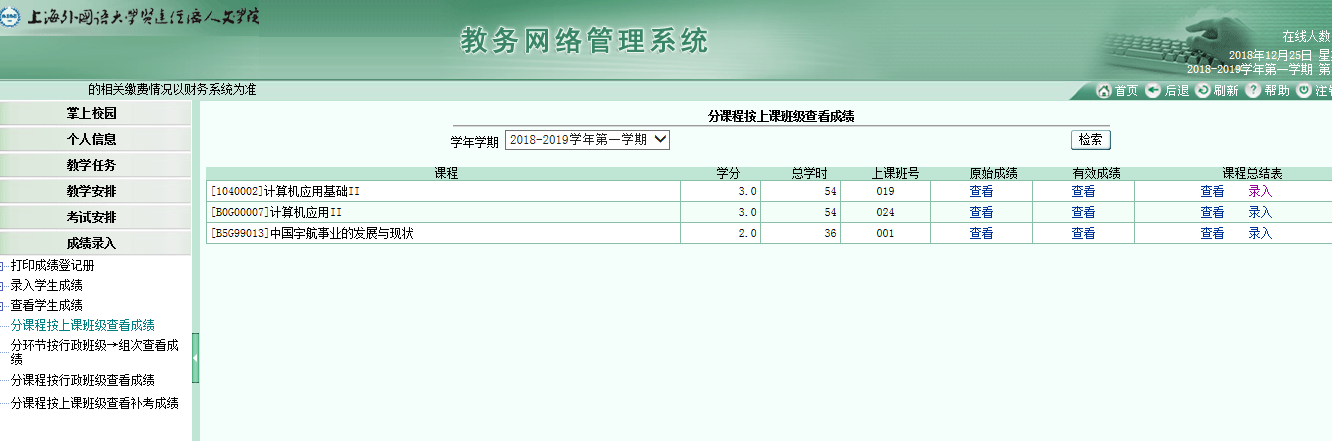 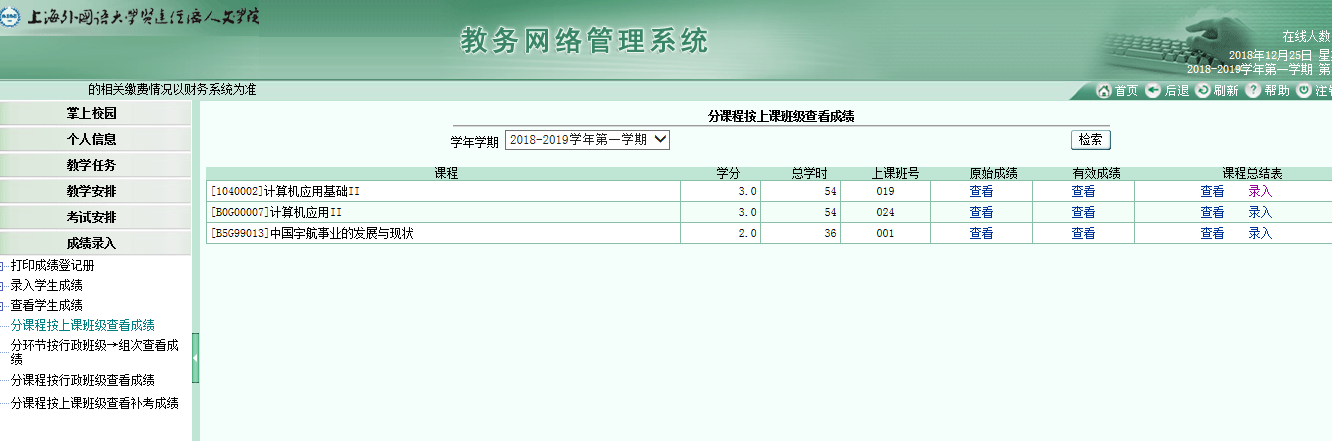 上图中按课程点击“课程总结表”中的[录入]按钮，即可打开“录入课程教学总结表”窗口，如下图所示，请如实填写相关信息后点击[保存]按钮：注：关于“试卷定性分析”，请老师根据要求撰写不少于150字。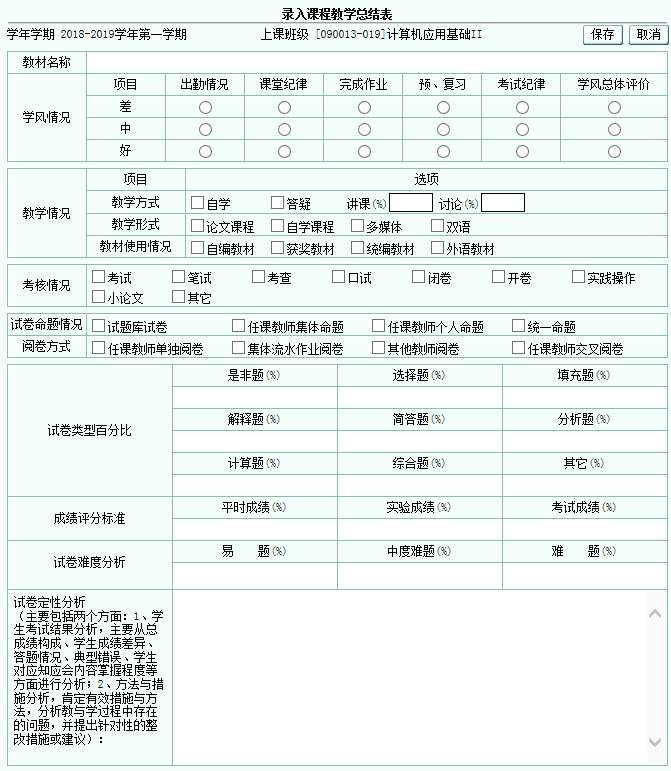 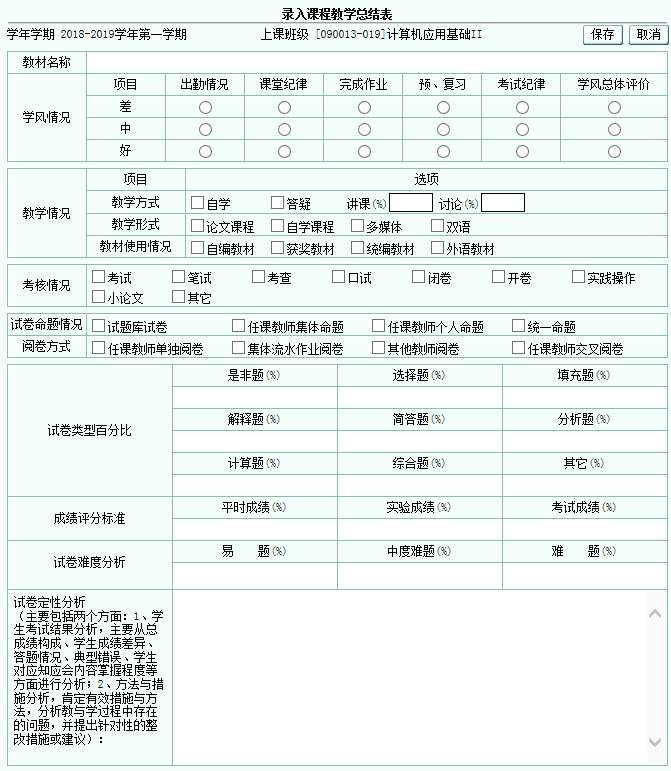 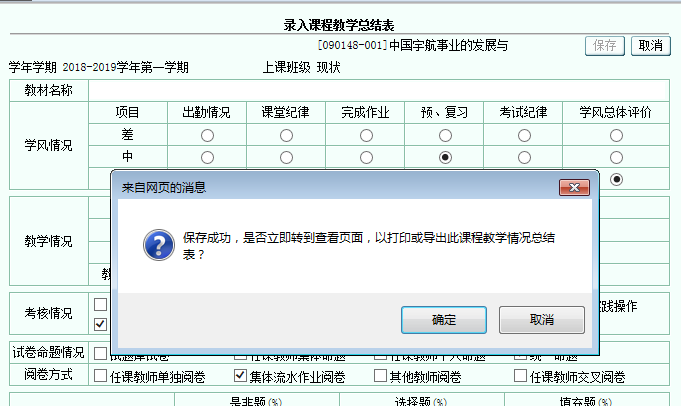 上图中点击[确定]按钮，或在“分课程按上课班级查看成绩窗口点击“课程总结表”中的[查看]按钮，即可打开“课程教学总结表”查看窗口，如下图所示，点击[打印]按钮即可打印，点击[录入]按钮可继续修改。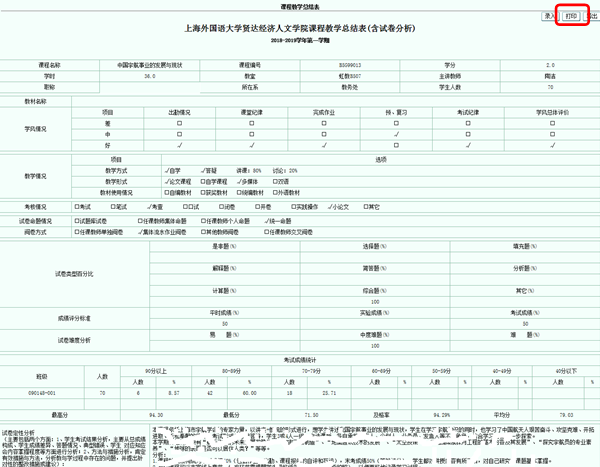 	请各位老师打印“课程总结表（含试卷分析）”一式三份（如有多页请正反面打印），连同成绩单一起交至学院。